108年度機關綠色採購績效評核作業評分方法綠色採購範疇指定採購項目：附表1所有項目。凡附表1所有項目皆應採購環保標章產品，如機關因特殊需求無法採購環保標章產品，應於下訂產品前簽准「不統計專簽」，採購後之金額始得納入不統計金額，並進行申報。加分項目：附表2所有項目。為鼓勵機關採購附表2所有項目時，優先採購環保標章、第二類環保標章、節能標章、省水標章、綠建材標章及減碳標籤等產品（以下簡稱綠色產品），故有採購綠色產品及進行申報者，可納入加分計算。計分認定環保標章、第二類環保標章、節能標章、省水標章、綠建材標章及減碳標籤，皆有其證書之有效期限，機關應於這些標章（籤）產品證書有效期內下訂，方可納入計分，如下訂日期早於或晚於其證書有效期，不得納入計分。計分方式108年度綠色採購績效分數包含「原始分數」及「加減分」兩部分，分述如下。原始分數原始分數配分100分，依「機關綠色採購指定採購項目達成度」計分，計算公式如下：*附表1所有項目採購環保標章產品總金額：附表1所有項目採購環保標章產品金額之加總*附表1所有項目採購總金額：附表1所有項目採購環保標章產品及非環保標章產品金額之加總註：凡採購附表1所有項目即應至綠色生活資訊網申報，如於「共同供應契約」採購，則將自動帶入綠色生活資訊網。加減分108年度總分加減分項目共計6項，分述如下。加分部分辦理機關綠色採購教育訓練/講習/說明會（本項最高加1分）各機關可於108年1月1日至12月31日辦理機關綠色採購教育訓練/講習/說明會等，提升機關綠色採購承辦人員「108年度機關綠色採購績效評核作業評分方法」熟悉度，機關綠色採購教育訓練/講習/說明會辦理完成後，應至綠色生活資訊網申報，未申報者，不得納入加分計算。108年度機關綠色採購教育訓練/講習/說明會平均時數達2小時以上者，加總分1分。計算公式如下：*108年度辦理總人時數：各機關至綠色生活資訊網申報總人時數。*主管機關及其所屬機關人員或教師總人數係由環境教育終身學習網提供。附表2所有項目採購情形（本項最高加3分）「附表2所有項目採購綠色產品總金額」占「附表1所有項目採購環保標章產品總金額」之4%（含）以上，即可加3分，如未達4%，則依比例加分，加分計算公式如下：*附表2所有項目採購綠色產品總金額：附表2所有項目採購綠色產品金額之加總*本項目加分以3分為上限，依比例加分部分，四捨五入至小數點第1位。參與「綠色採購推動方案」（修正草案）試辦計畫者（本項最高加5分）各機關如有意願參與試辦計畫，可依參與之勞務/工程採購案件數加分，每一勞務/工程採購案可加1分。*財物採購案不納入加分計算。*如有意願參與，請聯繫本署執行單位（財團法人台灣產業服務基金會 02-2784-4188 分機 5293）。減分部分機關綠色採購熟悉度測驗機關綠色採購熟悉度測驗將於108年6月1日至6月30日於綠色生活資訊網辦理，凡108年1月1日至5月31日曾於綠色生活資訊網有採購紀錄之帳號，皆應至該網站進行機關綠色採購熟悉度測驗，108年度機關綠色採購熟悉度測驗平均分數70分以下者，扣總分1分。「二段式省水馬桶」未採購環保標章產品依據「資源回收再利用法」第22條，機關採購「二段式省水馬桶」皆應採購環保標章產品，倘機關有採購非環保標章之「二段式省水馬桶」，則扣總分1分。不統計金額申報情形（本項最高扣3分）機關申報不統計金額達「附表1所有項目採購環保標章產品總金額」之10%（含）以上，扣1分；15%（含）以上，扣2分；20%（含）以上，扣3分，如表1所示。表 1 不統計申報金額占比扣分機制*不統計申報總金額係以「因『產品規格不符』等特殊原因，無法採購環保標章產品並簽請機關首長（或其授權人員）同意」之申報金額進行計算。機關綠色採購流程及不統計金額說明凡屬綠色採購範疇之綠色採購項目、金額及標章編號均應進行申報，並請於進行採購前先至「綠色生活資訊網」查詢最新環保標章產品狀態，避免發生綠色採購認定糾紛（建議採購流程如附圖1）。各機關因「產品規格不符」等特殊原因，無法採購環保標章產品，可於辦理指定採購項目之採購作業中簽請機關首長（或其授權人員）同意此筆採購金額，於採購完成或從共約匯入資料時向綠色生活資訊網採購申報系統申請列入不統計金額，惟專簽必須包含以下內容：於108年○○月○○日綠色生活資訊網「產品查詢」，查詢無符合需求環保標章證號之畫面，列為專簽之附件作為佐證。無法採購環保標章產品原因應於專簽中詳細敘明無法採購環保標章產品之原因（應依實際情形及需求內容撰寫），但「共同供應契約未提供環保標章產品」，不得作為無法採購環保標章產品之原因。專簽應於下訂前由機關首長或其授權人員核准，凡簽准日晚於下訂日或非108年度核准之專簽，皆無法納入不統計金額。不統計金額之申請由本署進行審查。評分等第級距及獎勵評分等第級距：優等：績效評核成績為90分（含）以上，並符合以下3項條件者，否則僅列甲等。機關綠色採購指定採購項目達成度達90%（年度目標值）。倘有採購「二段式省水馬桶」，皆採購到環保標章產品。機關申報不統計金額占比不超過10%。（原始分數經加減分後以100分為上限值）。甲等：績效評核成績為80分（含）以上未滿90分。乙等：績效評核成績為70分（含）以上未滿80分。丙等：績效評核成績為未滿70分。獎勵：執行績優人員由各受評機關辦理敘獎。機關綠色採購成果填報、不統計金額申請及補件期限各機關請於109年1月10日前至綠色生活資訊網進行不統計金額申請（11日至23日間尚可進行退補件），其餘申報資料請於109年1月23日前完成申報，109年1月 24日0:00起關閉108年機關綠色採購申報系統，機關不得修改任何資料。綠色生活資訊網申報或查詢網址申報/查詢機關綠色採購成果請至https://greenliving.epa.gov.tw/GreenLife登入查詢。查詢環保標章產品請至https://greenliving.epa.gov.tw/Public首頁點選「資訊查詢」後，點選「產品查詢」即可開始查詢。附表1　指定採購項目一覽表附表2 加分項目一覽表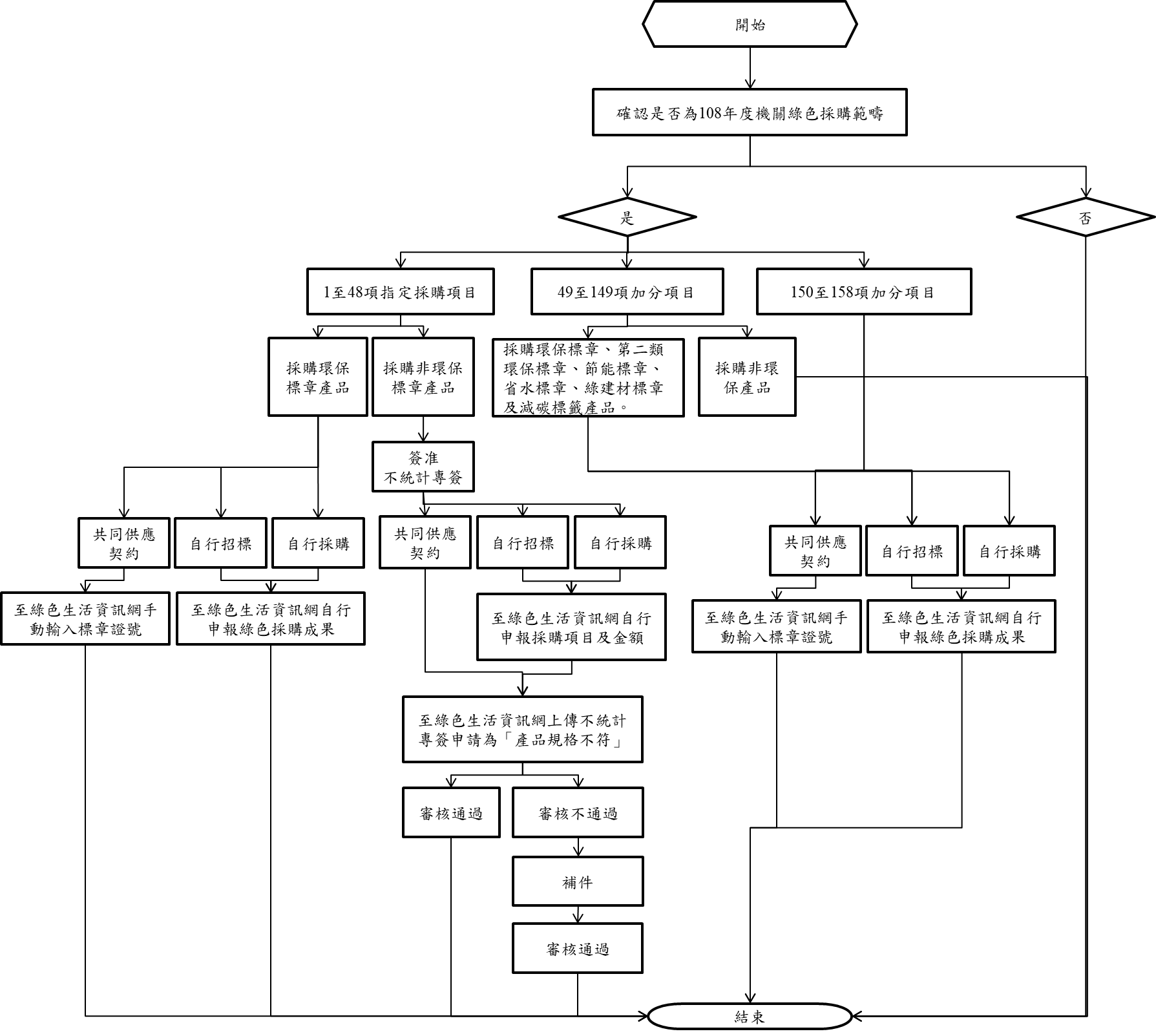 附圖1　108年度機關綠色採購建議程序流程圖機關申報不統計金額占比扣分扣分10%（含）以上未滿15%1分15%（含）以上未滿20%2分20%（含）以上3分項次指定採購項目非屬「指定採購項目」之易混淆產品環保標章規格標準環保標章規格標準項次指定採購項目非屬「指定採購項目」之易混淆產品產品類別名稱1衛生紙、擦手紙-資源回收產品類衛生用紙2紙製檔案夾、資料夾塑膠檔案夾資源回收產品類使用再生紙之紙製文具及書寫用紙3瓦楞紙箱、紙棧板-資源回收產品類使用回收紙之包裝用品4低甲醛(F1)化粧粒片板、化粧粒片板、普通合板-資源回收產品類木製產品5回收碳粉匣、回收感光鼓匣、回收感光滾筒-資源回收產品類回收再利用碳粉匣6垃圾袋、廚餘袋-資源回收產品類再生塑膠薄膜製品7垃圾袋、廚餘袋-可分解產品類生物可分解塑膠8洗碗精、浴廁清潔劑、洗潔精、冷洗精、洗衣精、地板清潔劑、洗衣粉、廚房清潔劑、手洗精、鍋淨、洗車精玻璃清潔劑、漂白水、馬桶疏通劑清潔產品類家用清潔劑9洗髮乳/精、沐浴乳/精、洗手乳肥皂、固體皂、液體皂、皂類清潔劑清潔產品類肌膚毛髮清潔劑10一般辦公用桌上型電腦主機、工作站伺服器資訊產品類電腦主機1128吋（含）以下顯示器超過28吋顯示器資訊產品類顯示器12雷射印表機、噴墨印表機、彩色印表機、點陣印表機、熱感式印表機、大圖輸出機、點矩陣式印表機3D印表機資訊產品類列印機13筆記型電腦平板電腦資訊產品類筆記型電腦14一體機電腦 All-in-one 、桌上型個人電腦-資訊產品類桌上型個人電腦15原生碳粉匣、原生感光鼓匣、原生感光滾筒單純傳真機碳粉匣、色帶、碳粉、碳粉收集器資訊產品類原生碳粉匣16影印機、多功能事務機、多功能複合機、雷射複合機-資訊產品類影像輸出裝置17掃描器（不含可攜式）可攜式掃描器資訊產品類掃描器18投影機投影機伺服器、實物投影機資訊產品類可攜式投影機19總有效內容積610公升（含）以下電冰箱冷凍櫃、儲藏櫃家電產品類電冰箱2020千瓦（含）以下分離式冷氣機、20千瓦（含）以下窗型冷氣機隱藏式空調、吊隱式、水冷式箱型、氣冷式箱型、移動式冷氣家電產品類冷氣機21洗衣機脫水機家電產品類洗衣機22除濕機-家電產品類除濕機23天花板循環扇/循環吸頂扇立扇、壁扇家電產品類電風扇24二段式省水馬桶、蹲式馬桶、掛牆式省水馬桶、單體馬桶、二段式分離式省水馬桶-省水產品類二段式省水馬桶25臉盆用(單孔)單把手混合龍頭、臉盆無鉛龍頭、廚房用(檯面)單把手混合龍頭、廚房用(壁面)單把手混合龍頭、陶瓷龍頭、廚房無鉛龍頭(檯面)-省水產品類省水龍頭及其器材配件26飲水機、濾淨式飲水機開飲機省電產品類飲水供應機27貯備型電開水器-省電產品類貯備型電開水器28貯備型電熱水器-省電產品類貯備型電熱水器29A4、A3及B4白色用紙彩色用紙(OA)辦公室用具產品類辦公室用紙30數位複印機、全自動油墨印刷機-(OA)辦公室用具產品類數位複印機31數位複印機油墨、大豆油墨-(OA)辦公室用具產品類數位複印機油墨/油墨32數位複印機版紙-(OA)辦公室用具產品類數位複印機版紙33電動碎紙機-(OA)辦公室用具產品類電動碎紙機34有機質肥料、肥料、基肥-有機資材類堆肥35注射液-有機資材類塑膠類藥用輸液容器36建築牆壁、屋頂、地板及天花板等具隔熱功能之材料-建材類建築用隔熱材料37水泥漆、壓克力面材、防水膠、建築防水用聚胺酯(防水塗料)、PU運動場所舖設材-建材類水性塗料/塗料38使用回收料窯燒製成之建材-建材類窯燒類資源化建材39使用回收料未經窯燒製成之建材-建材類非窯燒類資源化建材40自來水用、污水與工業用、化學工業及一般用、管筏用、導電線用、天然氣用等用途之塑膠管及其配件-建材類塑膠類管材41太陽能熱水器-建材類自然循環式太陽能熱水器42電動機車-日常用品類電動機車43機車-日常用品類機車44採購或租賃之小客車、小客貨兩用車（含旅行式及廂式）、油電混合車、巡邏車*如無法確認車輛種類，可請廠商提供交通部所核發之「車輛型式安全審驗合格證明」，內有車輛種類（車別）及車身式樣。小貨車、身心障礙交通車、柴油車、幼童專用車、復康巴士、資源回收車日常用品類小汽車45彈簧床墊、記憶床墊、乳膠床墊、獨立筒床墊、泡棉床墊-日常用品類床墊46工業型乾式變壓器-工業類乾式變壓器47工業型電線電纜-工業類電線電纜48工業型變壓器-工業類配電用變壓器項次加分項目環保標章規格標準環保標章規格標準備註（可能具有之其他綠色標章）項次加分項目產品類別名稱備註（可能具有之其他綠色標章）49聚酯纖維、聚酯絲、聚酯棉資源回收產品類回收再生紡織品-50回收玻璃容器再生品、環保玻璃再生粒料資源回收產品類回收玻璃再生品-51生質柴油資源回收產品類生質柴油-52塑膠發泡包裝材資源回收產品類塑膠發泡包裝材-53生質燃料油資源回收產品類生質燃料油-54重複使用之飲料與食品容器資源回收產品類重複使用之飲料與食品容器55食品包裝用塑膠薄膜資源回收產品類食品包裝用塑膠薄膜56廢輪胎橡膠粉/顆粒、塑膠名片盒資源回收產品類回收塑橡膠再生品57廢輪胎橡膠粉/顆粒、塑膠名片盒可分解產品類生物可分解塑膠-58家用微波爐家電產品類家用微波爐節能標章59電視機家電產品類電視機節能標章60手持式頭髮吹風機家電產品類手持式頭髮吹風機節能標章61電熱式衣物烘乾機家電產品類電熱式衣物烘乾機節能標章62電鍋家電產品類電鍋節能標章63電熱水瓶家電產品類電熱水瓶節能標章64空氣清淨機家電產品類空氣清淨機節能標章65電熱水壺家電產品類電熱水壺節能標章66電烤箱家電產品類電烤箱節能標章67電咖啡機家電產品類電咖啡機節能標章68吸塵器家電產品類吸塵器節能標章69家用洗碗機家電產品類家用洗碗機節能標章70馬桶水箱用二段式省水器省水產品類馬桶水箱用二段式省水器省水標章71蓮蓬頭省水產品類蓮蓬頭省水標章72免沖水小便器省水產品類-省水標章73一段式省水馬桶省水產品類-省水標章74省電燈泡省電產品類省電燈泡節能標章75螢光燈啟動器省電產品類螢光燈啟動器節能標章76日光燈、T5、T8燈管省電產品類螢光燈管節能標章77開飲機省電產品類開飲機節能標章78出口標示燈及避難方向指示燈省電產品類出口標示燈及避難方向指示燈節能標章79烘手機省電產品類烘手機節能標章80LED燈泡省電產品類LED燈泡節能標章81LED道路照明燈具省電產品類LED道路照明燈具節能標章82室內照明燈具省電產品類室內照明燈具節能標章83充電器省電產品類充電器節能標章84LED顯示板省電產品類LED顯示板節能標章85乾衣機省電產品類-節能標章86安定器內藏式螢光燈炮省電產品類-節能標章87即熱式燃氣熱水器 省電產品類-節能標章88浴室用通風電扇省電產品類-節能標章89壁式通風電扇省電產品類-節能標章90立扇、壁扇省電產品類-節能標章91組合音響省電產品類-節能標章92緊密型螢光燈管省電產品類-節能標章93排油煙機省電產品類-節能標章94離心式風機省電產品類-節能標章95螢光燈管用安定器省電產品類-節能標章96在線式不斷電式電源供應器 省電產品類-節能標章97天井燈省電產品類-節能標章98LED平板燈具省電產品類-節能標章99白板筆、奇異筆(OA)辦公室用具產品類墨水筆-100水性油墨、油墨(OA)辦公室用具產品類油墨-101印刷品(OA)辦公室用具產品類印刷品-102紙製膠帶(OA)辦公室用具產品類紙製膠帶-103辦公室用桌(OA)辦公室用具產品類辦公室用桌-104辦公室用椅(OA)辦公室用具產品類辦公室用椅-105數位複印機版紙(OA)辦公室用具產品類數位複印機版紙-106卜特蘭高爐爐碴水泥、新型高爐水泥建材類水硬性混合水泥綠建材標章107卜特蘭水泥建材類卜特蘭水泥綠建材標章108活動隔牆建材類活動隔牆綠建材標章109空氣源式熱泵熱水器建材類空氣源式熱泵熱水器綠建材標章110黏著劑建材類黏著劑綠建材標章111門窗建材類門窗綠建材標章112壁紙建材類壁紙綠建材標章113健康綠建材建材類-綠建材標章114高性能綠建材建材類-綠建材標章115再生綠建材建材類-綠建材標章116生態綠建材建材類-綠建材標章117無汞電池日常用品類電池-118重填物之包裝或容器日常用品類重填物之包裝或容器-119屋外即熱式燃氣熱水器日常用品類屋外即熱式燃氣熱水器節能標章120瓦斯台爐日常用品類瓦斯台爐節能標章121家庭用紙日常用品類家庭用紙-122轎車用輪胎日常用品類轎車用輪胎-123抽油煙機日常用品類抽油煙機-124滅火器日常用品類滅火器-125地毯日常用品類地毯-126鞋類製品日常用品類鞋類製品-127空氣濾網日常用品類空氣濾網-128枕頭日常用品類枕頭-129保溫杯、燜燒杯日常用品類重複使用飲料容器130工商業使用之清潔劑清潔產品類工商業用清潔劑-131電腦滑鼠資訊產品類電腦滑鼠-132電腦鍵盤資訊產品類電腦鍵盤-133墨水匣資訊產品類墨水匣-134外接式硬碟資訊產品類外接式硬碟-135不斷電系統資訊產品類不斷電系統-136使用農業資源之產品可分解產品類使用農業資源之產品-137生質塑膠製品有機資材類生質塑膠製品-138低電壓匯流排工業類低電壓匯流排-139洗衣服務服務業洗衣業-140旅館住宿需求服務業旅館業-141印刷服務業平版印刷業-142旅行或相關代訂服務服務業旅行業-143餐飲或團膳服務服務業餐館業-144建築物內清潔服務服務業清潔服務業-145汽車租賃業(租賃環保標章車輛請申報指定項目第44項)服務業汽車租賃業-146汽車美容或洗車服務服務業洗車服務業-147育樂場所服務服務業育樂場所-148第二類環保標章產品149減碳標籤產品---150經濟部工業局資源再生綠色產品---151自行車（包含電動輔助自行車）---152電動車（包含電動巴士）---153具有FSC或PEFC標章者（限A0、A1、B5、色紙或筆記本規格）---154使用再生能源（限具國家再生能源憑證中心核發再生能源憑證者）---155LED燈管---156行政院農業委員會農糧署網站公告推薦之「國產有機質肥料品牌推薦名單」（包含禽畜糞堆肥、一般堆肥及雜項堆肥等）---157超出附表1-機關綠色採購指定項目一覽表中有特定尺寸、容量或功率限制之節能或省水標章產品。如第11項－28吋（含）以下顯示器，如機關採購29吋節能標章產品，則屬此項，可申報並納入加分計算---158以環保集點綠點作為政令宣導之宣導品或相關用途時認購之綠點金額---